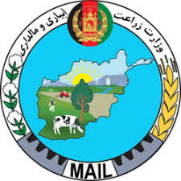 لینک خبرتاریخ نشر خبرنام رسانهموضوع خبرhttps://da.azadiradio.com14/11/1399رادیو آزادی۶۸ پروژه محصولات زراعتی در خوست به بهره‌برداری سپرده شد  https://tolonews.com/fa/business13/11/1399طلوع نیوزبربنیاد آمارهای اخیر وزارت زراعت سال گذشته در حدود بیست تُن زعفران در کشور تولید شده‌‎است.https://af.sputniknews.com14/11/1399اسپوتنیکوزارت زراعت اعلام کرده ‌است که حاصلات زعفران ولایت بادغیس دو برابر افزایش یافته‌است.https://pajhwok.com/fa/13/11/1399آژانس پژواکوزارت زراعت از ٢،٦ ميليارد افغانى سرمایه گذاری زراعتی در سال مالی خبر دادhttps://swn.af/the-inactivity14/11/1399سلام وطندارفعال ‌نبودن اسکنرها موجب فساد و قاچاق زعفران در گمرکات شده‌استhttps://neshananews.com14/11/1399خبرگزاری نشانهحاصلات زعفران ولایت بادغیس دو برابر افزایش یافته استhttps://madanyatdaily.com14/11/1399روزنامه مدنیتوزیر زراعت: گندم، برنج، میوه وسبزی جات افزایش یافته است https://www.etilaatroz.com14/11/1399اطلاعات روزحاصلات گندم، برنج، سبزیجات و میوه جات افزایش یافته استhttp://chekad.tv14/11/1399تلویزیون چکادوزارت زراعت اعلام کرده که ۶۸ پروژه مدیریت محصولات زراعتی در خوست به بهره برداری سپرده شده استhttp://www.dailyafghanistan.com14/11/1399روزنامه افغانستانوزارت زراعت: تولید گندم، برنج و میوه‌ی تازه، افزایش یافته است https://avapress.com/fa/14/11/1399صدای افغان آواحاصلات زعفران ولایت بادغیس دو برابر افزایش یافته است.https://avapress.com/fa/14/11/1399صدای افغان آواحاصلات گندم برنج ،سبزیجات .میوه جات افزایش یافته استhttps://swn.af/the-inactivity14/11/1399سلام وطندارطالبان در ولایت غور ده‌ها جریب زمین کشاورزی، درختان میوه‌دار و بی‌میوه را تخریب کرده و آتش زده‌اند.https://www.didpress.com14/11/1399خبرگزاری دیدگزارش‌ها از ولایت غور می‌رساند که جنگجویان گروه طالبان ده‌ها جریب زمین زراعتی، بیش از 25 هزار درخت میوه‌دار و بی‌میوه را در این ولایت تخریب و سپس آتش زده‌اندhttps://af.shafaqna.com/FA/43242214/11/1399خبرگزاری شفقناافزایش میزان تولید محصولات زراعتی درسال ۱۳۹۹